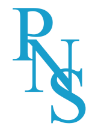 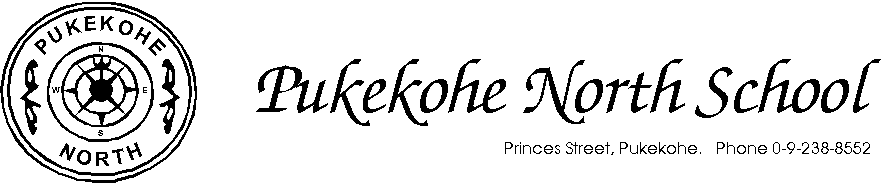 Self-Isolation Activities: Week 1The Staff of Pukekohe North School are offering ideas each week to build Key Competencies in our students whilst whanau are locked down in self-isolation.We thought involving students in real life skills was a great way of build Self-Management and Thinking Skills.What Life Skills do you need to develop THIS WEEK?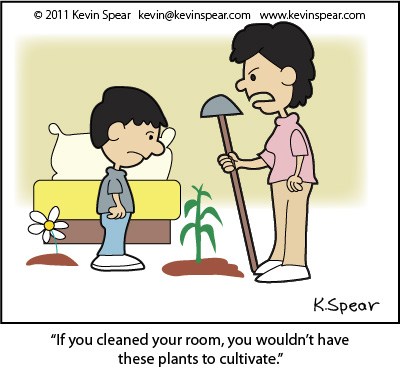 Ideas for 5-6 Year oldsLearn to tie your shoe lacesSay my full name, address and telephone numberHow to make an emergency callIdentify the coins and notes of AotearoaHelp with basic cleaning duties around the homeIdeas for 7-8 Year OldsMix, stir and cut with a dull knifeStraighten up the bathroom after usePut the groceries awayGrow plants from seedlingsDo a random act of kindness for a neighbourIdeas for 9-10 Year OldsLearn simple sewingMake a garden in a large potDo basic maintenance on a scooter / bicycle / skateboardPrepare a simple meal –Design the menu for the whanauTake care of personal hygieneIdeas for 11-12 Year OldsWash and change your bed linenUse the washing machine and dryer (or peg out on the line)Plan and cook a meal with several ingredientsIron your clothesUse basic hand tools and make something – e.g a bird box, bird feeder